        КАРАР                                                 №1                       ПОСТАНОВЛЕНИЕ  «30» гинуар 2015 й.                                                                 «30» января 2015 г.Об образовании избирательных участковна территории сельского поселения Янгантауский сельсоветмуниципального района Салаватский район Республики Башкортостан     На основании ст.16 Кодекса Республики Башкортостан о выборах, ст.16 Закона о местном референдуме в Республике Башкортостан администрация сельского поселения Янгантауский сельсовет муниципального района Салаватский район Республики БашкортостанПОСТАНОВЛЯЕТ:     1.Образовать, по согласованию с территориальной избирательной комиссией, следующие избирательные участки на территории сельского поселения Янгантауский сельсовет муниципального района Салаватский район Республики Башкортостан сроком на 5 лет:Ильтаевский избирательный участок      (центр – д.Ильтаево, место нахождения комиссии, место голосования - здание школы , ул.Школьная,37).       Населенный пункт: д.Ильтаево. Телефон 2-84-95.                             Чулпановский избирательный участок        (центр – д.Чулпан, место нахождения комиссии, место голосования – здание администрации сельского поселения Янгантауский сельсовет, ул.Зеленая,13).        Населенный пункт: д.Чулпан. Телефон 2-88-22.                           Янгантауский избирательный участок         (центр – с. Янгантау, место нахождения комиссии, место голосования – здание Школы, ул.Школьная,1).       Населенный пункт: с. Янгантау. Телефон 2-81-70.Глава сельского поселения Янгантауский сельсовет:                                                     М.М.ГариповБАШҠОРТОСТАН  РЕСПУБЛИКАҺЫСАЛАУАТ РАЙОНЫ МУНИЦИПАЛЬ РАЙОНЫНЫҢ ЯНҒАНТАУ АУЫЛСОВЕТЫ АУЫЛ БИЛӘМӘҺЕ ХАКИМИӘТЕ452492, Сулпан  ауылыЙәшел урамы, 13 йорттел. (34777) 2-88-22, 2-88-52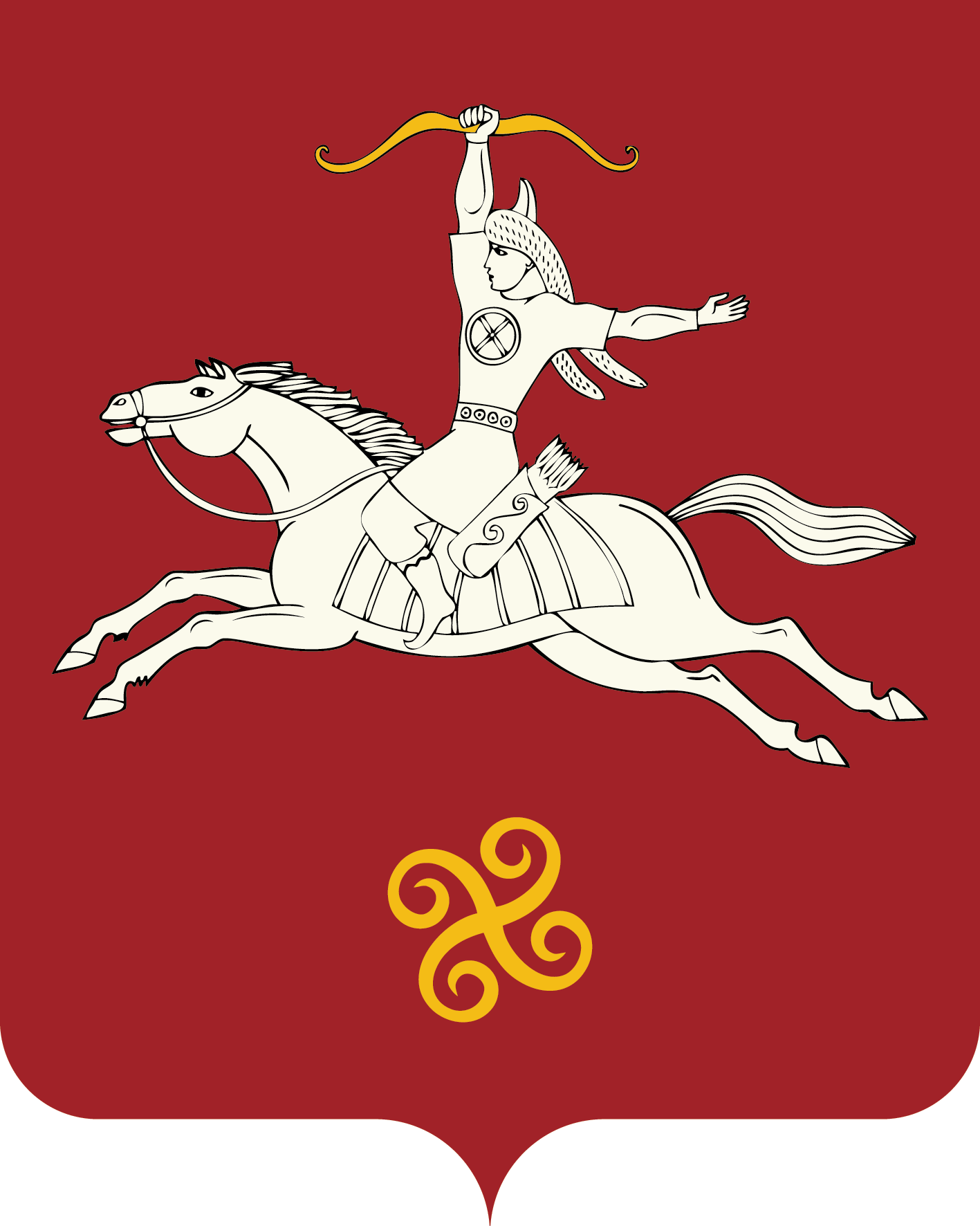 РЕСПУБЛИКА БАШКОРТОСТАНАДМИНИСТРАЦИЯ СЕЛЬСКОГО ПОСЕЛЕНИЯ ЯНГАНТАУСКИЙ СЕЛЬСОВЕТ МУНИЦИПАЛЬНОГО РАЙОНАСАЛАВАТСКИЙ РАЙОН452492, д.Чулпан, ул.Зелёная, д.13тел. (34777) 2-88-22, 2-88-52